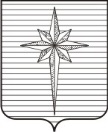 Дума ЗАТО ЗвёздныйРЕШЕНИЕ00.0.0000											 № 00О бюджете ЗАТО Звёздный Пермского края на 2020 год и на плановый период 2021 и 2022 годовДума ЗАТО Звёздный РЕШИЛА:1.	Принять в первом чтении проект решения Думы ЗАТО Звёздный «О бюджете ЗАТО Звёздный Пермского края на 2020 год и на плановый период 2021 и 2022 годов» (далее – Проект).2.	Утвердить основные характеристики бюджета ЗАТО Звёздный Пермского края (далее – Местный бюджет) на 2020 год: 1) прогнозируемый общий объём доходов Местного бюджета в сумме 271 372,06 тыс. рублей;2) общий объём расходов Местного бюджета в сумме 271 372,06 тыс. рублей;3) дефицит Местного бюджета в сумме 0,0 тыс. рублей. Утвердить основные характеристики Местного бюджета 2021 год и на 2022 год:1) прогнозируемый общий объём доходов Местного бюджета на 2021 год в сумме 254 072,35 тыс. рублей и на 2022 год 257 680,75 тыс. рублей;2) общий объём расходов Местного бюджета на 2021 год в сумме 255 554,98 тыс. рублей, в том числе условно утверждённые расходы в сумме 4500,0 тыс. рублей, и на 2022 год в сумме 259 430,48 тыс. рублей, в том числе условно утверждённые расходы в сумме 10000,0 тыс. рублей;3)дефицит Местного бюджета на 2021 год в сумме 1 482,63 тыс. рублей, на 2022 год в сумме 1 749,73 тыс. рублей.Установить, что дефицит Местного бюджета полностью покрывается за счёт изменения остатков на счёте по учёту средств Местного бюджета. Установить, что дефицит Местного бюджета полностью покрывается за счёт изменения остатков на счёте по учёту средств Местного бюджета.Установить предельный объём муниципального долга ЗАТО Звёздный на 2020 год в сумме 0,0 тыс. рублей, на 2021 год в сумме 0,0 тыс. рублей, на 2022 год в сумме 0,0 тыс. рублей.Установить верхний предел муниципального долга ЗАТО Звёздный на 01.01.2021 в сумме 0,0 тыс. рублей, в том числе верхний предел долга по муниципальным гарантиям в сумме 0,0 тыс. рублей.Установить верхний предел муниципального долга ЗАТО Звёздный на 01.01.2022 в сумме 0,0 тыс. рублей, в том числе верхний предел долга по муниципальным гарантиям в сумме 0,0 тыс. рублей.Установить верхний предел муниципального долга ЗАТО Звёздный на 01.01.2023 в сумме 0,0 тыс. рублей, в том числе верхний предел долга по муниципальным гарантиям в сумме 0,0 тыс. рублей.3.	Создать рабочую группу по подготовке Проекта ко второму чтению в следующем составе:Губанова С.В., депутат Думы ЗАТО Звёздный, член комиссии по бюджетной политике Думы ЗАТО Звёздный;Дружинина М.А., депутат Думы ЗАТО Звёздный, председатель комиссии по социальным вопросам Думы ЗАТО Звёздный;Королёв А.С., депутат Думы ЗАТО Звёздный, член комиссии по бюджетной политике Думы ЗАТО Звёздный;Ларина Е.В., депутат Думы ЗАТО Звёздный, член комиссии по бюджетной политике Думы ЗАТО Звёздный;Ободова И.А., глава ЗАТО Звёздный – председатель Думы ЗАТО Звёздный, член комиссии по бюджетной политике Думы ЗАТО Звёздный;Поляков Г.И., депутат Думы ЗАТО Звёздный, председатель комиссии по бюджетной политике Думы ЗАТО Звёздный;Рожкова Г.А., председатель Контрольной комиссии ЗАТО Звёздный (по согласованию);Солдатченко А.Н., заместитель главы администрации ЗАТО Звёздный по финансовым вопросам, руководитель финансового отдела администрации ЗАТО Звёздный (по согласованию).4.	Опубликовать настоящее решение установленным порядком в информационном бюллетене ЗАТО Звёздный «Вестник Звёздного».5.	Настоящее решение вступает в силу со дня принятия.Глава ЗАТО Звёздный –председатель Думы ЗАТО Звёздный					И.А. Ободова